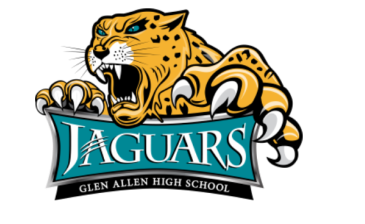 JAA Board MeetingFebruary 1, 2023  @ 7:30 pmCall to Order, President’s Report				Emily
	Nominating Committee: 3 graduating out, Spring Sports Coach MeetingApproval of Minutes 					Amanda-Jan meeting minutes: Kris motioned, Marcia seconded. All in favor. Finance							Sara-Treasurer’s Report: 75,498.16-checking40,014.77-savingHasn’t been able to reconcile Jan because Wells Fargo hasn’t sent it yet. Fairly accurate-minus some expenses. Audit in Coach J’s hands. CD: ran into more road blocks with nonprofit account, went to wells and asked about rates, beauty is we have all the documentation in with them, little less sexy than the fidelity rates. Put on hold b/c Coach J felt like more expenses were coming up. Post season expenses? Any wiggle room to move ahead with the CD’s. Coach J- waiting on helmet expenses from Coach Jones (approx. $8,000?). $936-softball helmets, Savino working on baseball helmet quote-1,000? Lacrosse wants to buy their own helmets because they use those for travel. Emily- suggest only doing the 11 month CD for now and leave other funds available for liquidation. Brent- 2 15’s? leave 10? Sara- motions to purchase 15-wells fargo, Kris- seconded, all in favor. Coach JPost season cross country: $1,911.78 hotel expenses for fall. We pay half. $687.50-flowers for seniors for all fall sports- comes from awards funds. Winter expenses: $2,700-gymnastics, $2,700-wrestling, $2,700-track & field, $2,500-swimming. Not including buses; parents carpooling. Rent a van? $250  Tennis expenses: closed out. Volleyball- ring orders- $1,000. Regional events to host: Basketball- Tuesday, 21st & Thursday, 23rd-semifinal round @ GAHS. Concessions							Cheryl/Shane 
-Winter Sports Concessions update and Spring Sports preview- Shane W. wants to purchase a new fryer- quote for $4,000. Has hopes to rearrange concession stand, move freezer (it’s dead) and move tables over to roll the fryer in. Emily- Could we move the indoor freezer down there?Working? Brent- two basket/ three basket? Danielle- how much is the new fryer? Sara- I thought we needed more grill space than fryer space? Do we not need more grill space? Shane- we bought the Blackstone. Sara- When did we get a Blackstone? Jennifer- Will we even have enough home games based on the numbers changing? Should we be spending this amount of money if we moved classes? Coach J- We should have a balanced home vs away schedule- 4 to 5 home games for varsity. Brent- Can we sell the old fryer if we aren’t using it?Food trucks might be looking for it? Michelle- Reached out to a friend in the restaurant business, recommended Gusty-used/refurbished fryers. Shane- I stopped there, I wasn’t excited about it. Coach J- worried if used the county won’t want to pay to fix it.  Shane Crandall- UR getting ready to break down their kitchen, willing to give things away if we set up a meeting and discuss with them. Shane W- says he is willing to go to UR to see what they have. Bought a new percolator for the hot chocolate. Wrestling tournament this weekend? Wrestling said they will provide parents. Just wants snacks and drinks. 9-3:Needs someone to come by and close it) Sara will open it & Kris will close it.   Church wants to use the grill on Sunday, lead by Ms. Ann. Membership							Kris-Missing Jag pass? Spring sports- push punch cards and passes!Spirit Wear							Marcia M.-no updates really, basketball games slow. Ways & Means/Sponsorships				Katie/Danielle-Casino Night Date & venue update: multiple quotes- Va. Cliff Inn-$7,000, Short Pump-Hilton-$7,000, Westwood club-7,440, Cultural Art Center- Not available on our date. Netted 3 to 4,000 last year. Last year spent- $7,917.57. Proposed basket auction-Coach J will ask his wife, Danielle- take bids before auction? Danielle motions to move casino night to a silent auction, Amye- seconded, all in favor.  Website/Marketing						Amye-Email for memberships for spring sports, talking about online store, trouble tracking inventory, Melvin will help. Volunteers							Marcia W.-Needs more volunteers; assign them? Other Business-Coach J- Opportunity for tournament event- Brian & Melvin- opportunity to work concessions. Over 60 teams, looking to get 80 teams. Coach J will send out information once he gets it. PresidentEmily FaganWebsite/CommunicationsAmye BergmanVice PresidentJennifer CalvoAdvertising/MarketingAmye BergmanSecretaryAmanda CookHospitalityDanielle HarrisTreasurerSara JohnsonSpirit WearMarcia MosleyParliamentarianKris HornWays and MeansKatie Moss/ Danielle HarrisConcessionsCheryl Waite/Shane Activities DirectorMike JiancristoforoMembershipKris HornSchool PrincipalReginald DavenportVolunteersMarcia WilliamsBrent Martin-football/lacrosseGretchen Parrark- soccerMichelle Lifsey- swimShane Crandall- cheerleading